T.C.BİLECİK ŞEYH EDEBALİ ÜNİVERSİTESİ…………………………Fakültesi Dekanlığına /Yüksekokul-Meslek Yüksekokulu MüdürlüğüneFakülte/Yüksekokul/MYO	:Bölüm/Program (NÖ/İÖ)	:Öğrenci No  		             :Adı Soyadı			:Adres             		             :  Telefon             		             :  E-Posta                                       :  ….…./..…... EĞİTİM ÖĞRETİM YILIGüz                Bahar              Yaz Okulu								Tarih		:									İmza		: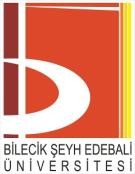 TEK DERS SINAVI BAŞVURU FORMUBŞEÜ-KAYSİS Belge NoDFR-035TEK DERS SINAVI BAŞVURU FORMUİlk Yayın Tarihi/Sayısı10.05.2016 / 5TEK DERS SINAVI BAŞVURU FORMURevizyon Tarihi25.08.2016TEK DERS SINAVI BAŞVURU FORMURevizyon No                      01TEK DERS SINAVI BAŞVURU FORMUToplam Sayfa1Dersin YarıyılıDersin KoduDersin AdıDersin AKTS`si